Station 1Understand and use the 6 trigonometric relationships of acute angles in triangles. (13.1)Directions: Find the sine, cosine, tangent, cosecant, secant, and cotangent of the following angles. Write your answers as reduced fractions.Station 2Determine side lengths of right triangles by using trigonometric functions. (13.1)Station 3Sketch angles of rotation in standard position. (13.2)Directions: Sketch the angle of rotation in standard position and demonstrate how to use the unit circle to approximate the .Station 4Find positive and negative coterminal angles of a given angle. (13.2)Station 5Convert angle measures between degrees and radians. (13.2)Station 6Find the exact values of trigonometric functions on the UNIT CIRCLE. (13.3)Station 7Recognize and graph trigonometric functions. (14.1)Students will be able to find the domain, range, amplitude, and period of a trigonometric function. (14.1)Directions: Identify the transformations for each of the following functions. Then graph the function.1.) 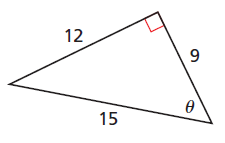 2.) 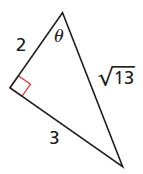 3.)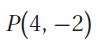 4.) 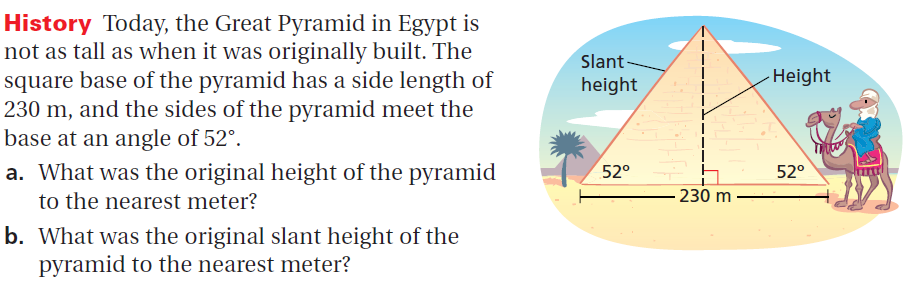 5.) 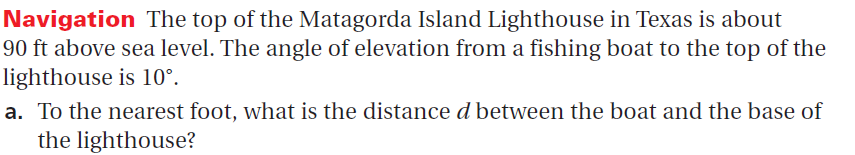 6.)  500°7.) 225°8.)  radians9.) Define a coterminal angle.10.) 11.)12.)  radians13.) 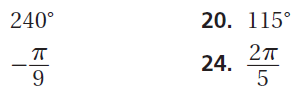 14.) 15.)16.) 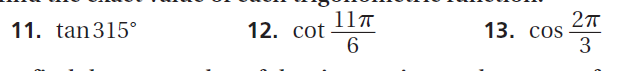 17.) 18.)19.)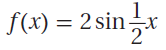 20.) 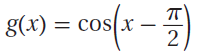 